Број: 248-14-O/5Дана: 05.01.2014.ПРЕДМЕТ: ИЗМЕНА КОНКУРСНЕ ДОКУМЕНТАЦИЈЕ248-14-О - Набавка заштитног материјала за растварање цитостатика за потребе Клиничког центра ВојводинеУ конкурсној документацији 248-14-О - набавка заштитног материјала за растварање цитостатика за потребе Клиничког центра Војводине дошло је до измене на следећим странама:На страни 7/37 Конкурсне документације (Измењена Конкурсна документација за ЈН 24814-О- Измена бр. 1) на страници  7/37 брише се поглавље број 4. Техничка документација предмета јавне набавке, с обзиром да предмет јавне набавке, одн. ставке истог, нису регистроване у АЛИМС-у као медицинско средство, па самим тим понуђачи не могу да доставе сертификате квалитета.  На страни 11/37 брише се тачка 8. из поглавља бр 5. Услови за учешће у поступку јавне набавке из члана 76. ЗЈН, тако да за предметну јавну набавку није потребно Решење Алимс-а.На стр. 16/37 у тачки 9.5. Други захтеви, избацује се реченица: „Наручилац захтева да се доставе преводи сертификата.“На страни за 19/37 у тачки 17. Врста критеријума за доделу уговора, елементи критеријума на основу којих се додељује уговор и методологија за доделу пондера за сваки елемент критеријума, уместо критеријума „економски најповољнија понуда“ критеријум је „најнижа понуђена цена“.У складу са претходном исправком, брише се поглавље бр. 7. Разрада критеријума на страни 22/37 и Образац за уношење података из понуде који су одређени као елементи критеријума, на стр. 23/37. На стр. 32/37 у обрасцу понуде, мења се ставка бр. 7 – уместо „адхезивни антибактеријски отирачи 115x66“ сада стоји „адхезивни отирачи 115x66“.Измењена конкурсна документација за ЈН 248-14-О – Измена 2 је постављена на Портал ЈН и на КЦВ сајт.     С поштовањем,    Комисија за јавну набавку 248-14-ОКЛИНИЧКИ ЦЕНТАР ВОЈВОДИНЕKLINIČKI CENTAR VOJVODINE21000 Нови Сад, Хајдук Вељкова 1, Војводина, Србија21000 Novi Sad, Hajduk Veljkova 1, Vojvodina, Srbijaтеl: +381 21/484 3 484www.kcv.rs, e-mail: uprava@kcv.rs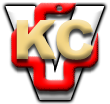 